    地球孕育萬物，是魚蝦鯨豚的家，也是花草樹木的家。各式各樣的生物讓我們嘆為觀止，同時也令我們心生尊敬。這次有兩篇文章分別提到了最大的動物和最高的樹木，讓我們一起深入了解。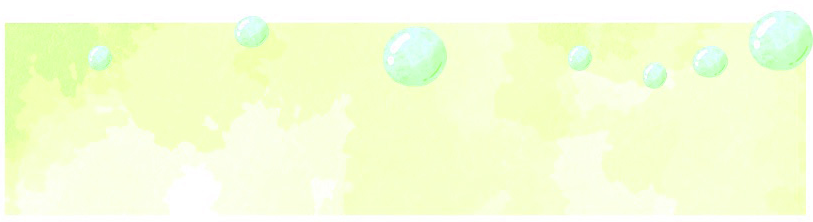 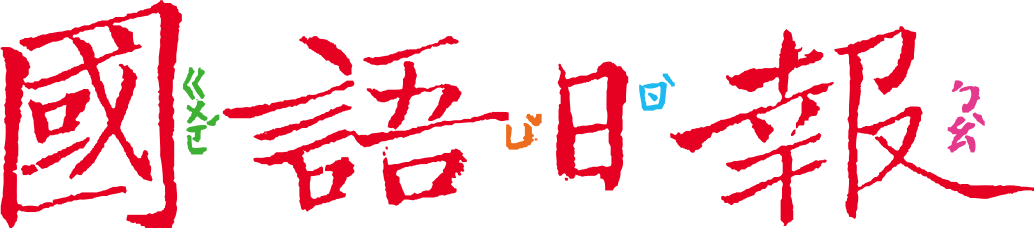 任務一：地球最大的動物    閱讀12月16日頭版頭條新聞〈臺灣首件藍鯨骨骼標本 海生館展出〉，回答以下問題：關於「藍鯨」，以下何者正確？（複選）■ 是地球最大的動物□ 越來越多動物園飼養■ 曾在臺灣海域消失百年□ 臺東長濱易發現牠的蹤跡從報導中的哪些描述可知藍鯨骨骼標本的珍稀價值？至少寫出兩點。（參考答案）全球完整的藍鯨骨骼標本僅約25件。藍鯨骨骼修復不易，結構複雜。這頭藍鯨是什麼時候、在哪裡發現的？為什麼會被人們發現？四年前農曆春節期間，在臺東長濱鄉發現有一頭藍鯨擱淺死亡。報導提到：「牠的死亡顯露人類的自私」；四年前發現時，也有許多人感嘆這是藍鯨「悲傷的故事」。為什麼？這頭藍鯨身軀消瘦，牠的頭部被纜繩（海洋廢棄物）纏繞，可能因此難以進食。可以說，這頭藍鯨是被人類餓死、害死的。■給師長的話：閱讀藍鯨骨骼標本展出的新聞，掌握這項展出的重點。任務二： 東亞最高的樹    閱讀12月16日第15版〈大安溪倚天劍現世 成大將建巨木圖資〉，回答以下問題：關於「大安溪倚天劍」，以下何者正確？（複選）□ 是在大安溪發現的一把古劍□ 是用大安溪水鑄造的一把劍■ 是在大安溪谷發現的一棵樹■ 是為大安溪谷巨木取的名字從報導中可知，「大安溪倚天劍」是什麼樹種？有多高？是臺灣杉，有84.1公尺請將目前臺灣發現最高前八名的樹，用長條圖的方式依序呈現。你的學校最高的樹有多高？請教師長後，畫在上表最後一欄。 ■給師長的話：透過報導認識臺灣巨木，並用圖表與校樹比對，感受臺灣巨木之宏偉。任務三：傾聽大魚和大樹的聲音任務一提到海生館展出藍鯨骨骼標本，為什麼連尼龍繩、藤壺也要展出在一旁？說說你的看法。(參考答案)纏繞藍鯨的尼龍繩，是害死藍鯨的凶器。展示出來，才能讓參觀展覽的人們知道自己犯下的錯誤。任務一的報導提到藍鯨標本開展象徵「重生之路」，這是什麼意思？任務二提到臺灣巨木所在位置有以下特徵，哪一個與人類有關？ □ 有可避颱風的溪谷 ■ 未經砍伐的原始林中 □ 不能太接近河道，要能避免溪流沖刷任務一的藍鯨之死告訴我們，人類不當行為影響無辜海洋生命，世界最大的動物也受害；任務二的巨木環境告訴我們，沒有人類砍伐的原始林才有機會長出參天大樹。那麼，同樣住在地球的人類，應該對大自然盡到怎樣的責任？和同學討論，至少寫出3點。(參考答案)不要製造海洋廢棄物，大海是所有生命的母親，不是垃圾桶。落實無痕山林，除了足跡，不要留下不屬於山林的東西。盡可能影響身邊的親朋好友，讓大家一起愛護海洋與森林。■給師長的話：任務三從兩篇文章中反思人類作為對大自然的影響，進而鼓勵學生提出具體建議。84.18279.175.973.772.971.971大安溪倚天劍卡阿朗桃山神木風之巨木Behuy西施巨木南坑溪巨木丹詩神木雙子星巨木（略）